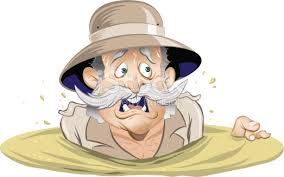 "We must never become so busy slapping 
at mosquitoes 
that we walk into the quicksand."-Richard L. Evans-